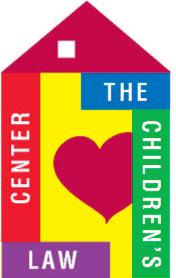 DEVELOPMENT COMMITTEE   -   May 11, 2017A G E N D AWelcomeWhere We AreCommittee Roles and ResponsibilitiesStrategic Plan2017 Development PlanBudget/fundraising Changing Grant GuidelinesGalaIdeas for cultivating relationships with major donors   Upcoming EventBirdies for Charity/Travelers Championship, June 19 - 25 Tribe Spinning Event – early JulyBen and Jerry’s Ice Cream Fundraiser – TBDMoose Riders Bike Show – NAHartford Evergreen Masonic Lodge #88 – 5K – September 17thNew Ideas for 2017 FundraisingAdding Others to Committee
Next Meeting Date (s)Misc/Other